
Initial, Medial, & Final /CH/Click the link above for video explanationSentences1. I hit my chin while playing hopscotch. 2. Take a picture of that tree branch. 3. An ostrich was stuck in the chimney. 4. The teacher checked our homework. 5. You need to either watch the chess team or watch the football team make a touchdown.  6. My new chain necklace made me itch. 7. There was a cool statue in the nature park. Chair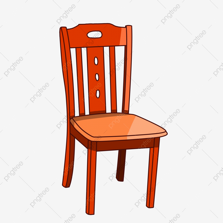 Pitcher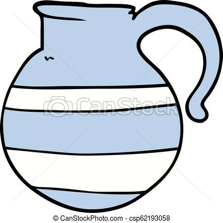 Beach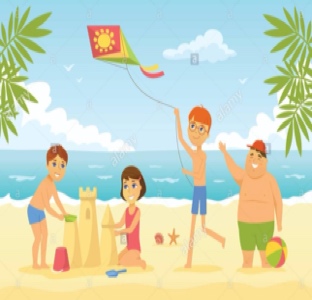 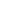 Cheese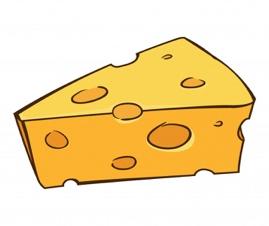 Beach ball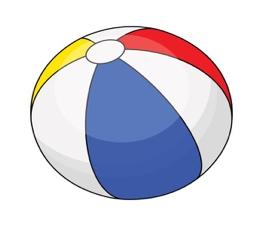 March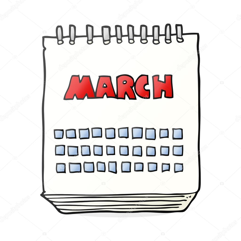 Chimp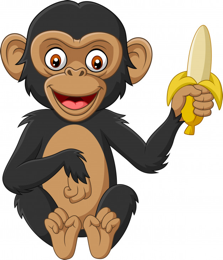 Peaches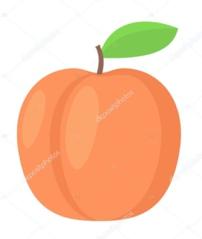 Couch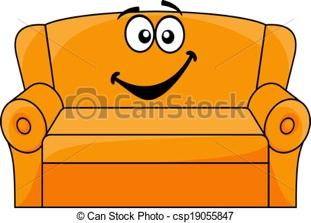 Cherry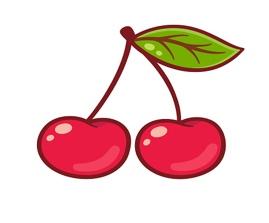 Vulture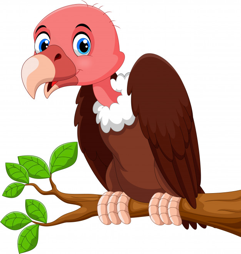 Inch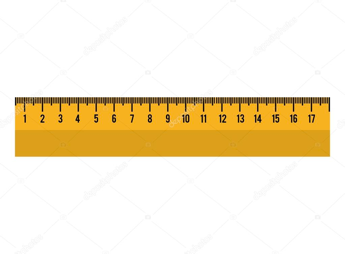 Chicken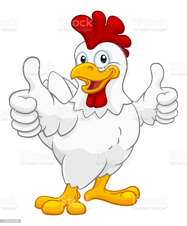 Ketchup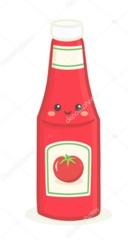 Match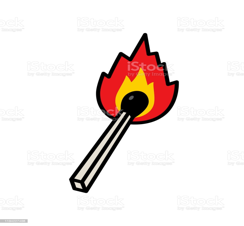 